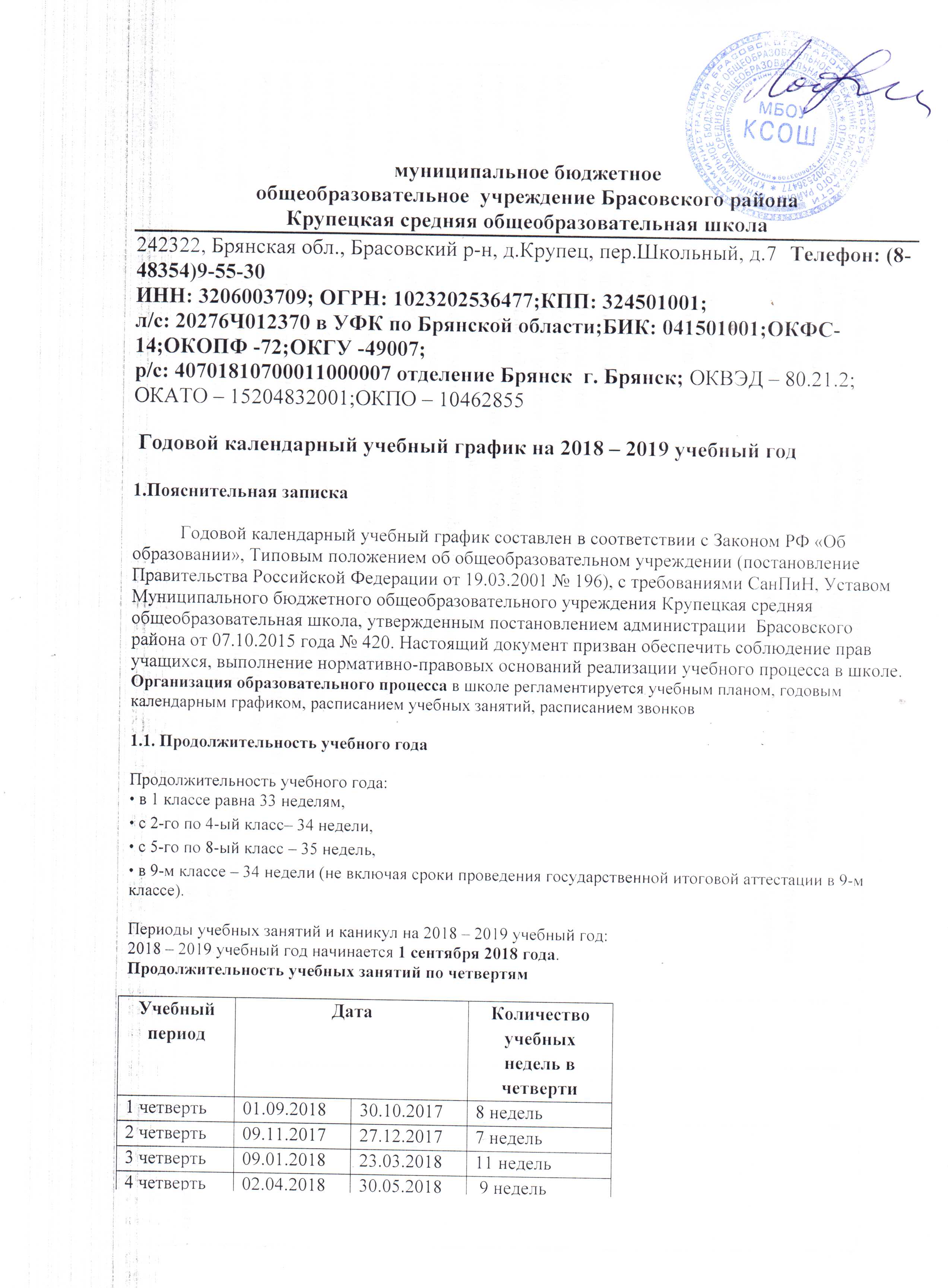 Устанавливаются следующие сроки школьных каникул: осенние каникулы - с 31октября по 8 ноября 2017 года; зимние каникулы - с 28 декабря 2017 года по 8 января 2018 года; весенние каникулы - с 24 марта по 1 апреля 2018 года. Дополнительные каникулы для первоклассников - с 19 по 25 февраля 2018 года. Промежуточная аттестация проводится по итогам освоения образовательной программы: на первом и втором уровне обучения - за четверти. 1.2. Регламентирование образовательного процесса Учебный год на I, II уровнях обучения делится на 4 четверти. Продолжительность каникул в течение учебного года составляет 30 календарных дня и регулируется ежегодно Годовым календарным учебным графиком с соблюдением сроков каникулярного времени. Для обучающихся 1 класса устанавливаются дополнительные каникулы в феврале месяце (7 календарных дней). 1.3. Регламентирование образовательного процесса на неделю Продолжительность учебной рабочей недели: • на первом уровне обучения – пятидневная учебная неделя; • на втором уровне обучения: - в 5-9 классах – пятидневная учебная неделя.. 1.4. Регламентирование образовательного процесса на день Учебные занятия организуются в одну смену. Занятия группы продленного дня, для которых начало рабочего времени является окончание основных занятий обучающихся. Начало занятий в 8.30, пропуск учащихся в школу в 8.00. Продолжительность уроков: 45 минут – 2-9 классы 35 минут – 1 классы (3 урока в день - в сентябре, 4 урока – со второго месяца обучения; со 2-го полугодия продолжительность урока составляет 45 минут). Расписание звонков: 1-й урок: с 8-30 – 9-15 Перемена 10 минут 2-й урок: с 9-25 – 10-10 Перемена 10 минут 3-й урок: с 10-20 – 11-05 Перемена 15 минут 4-й урок: с 11-20 – 12-05 Перемена 10 минут 5-й урок: с 12-15 – 13-00 Перемена 10 минут 6-й урок: с 13-10 – 13-55 Перемена 10 минут 7-й урок: с 14-05 – 14-50 Общий режим работы школы: Школа открыта для доступа в течение 5 дней в неделю с понедельника по пятницу, выходным днем является суббота и  воскресенье. В праздничные дни (установленные законодательством РФ) образовательное учреждение не работает. В каникулярные дни общий режим работы школы регламентируется приказом директора по ОУ, в котором устанавливается особый график работы. Государственная (итоговая) аттестация обучающихся Государственная (итоговая) аттестация обучающихся 9 класса проводится за рамками учебного года в мае-июне 2019 года. Сроки проведения государственной (итоговой) аттестации устанавливаются Министерством образования и науки Российской Федерации. Выпускные вечера в 9 классе: 23-30 июня 2019года. Годовой календарный учебный график на 2018-2019 учебный год регламентируется следующими документами: Приказы директора школы: • О режиме работы школы на учебный год • Об организации питания • Об организованном окончании четверти, полугодия, учебного года • О работе в выходные и праздничные дни Расписание: • Учебных занятий Графики дежурств: • классных коллективов • педагогов на этажах и в столовой школы • дежурных администраторов 